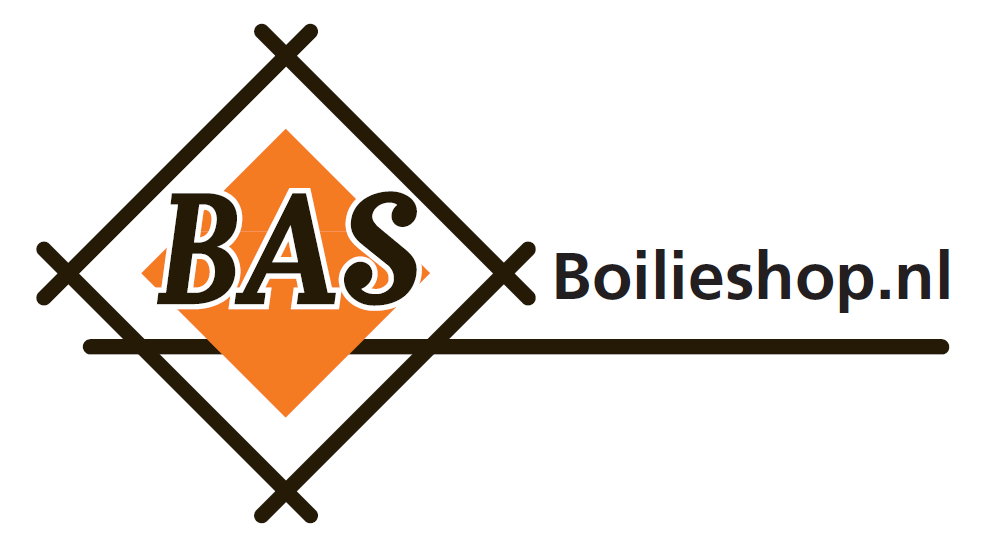 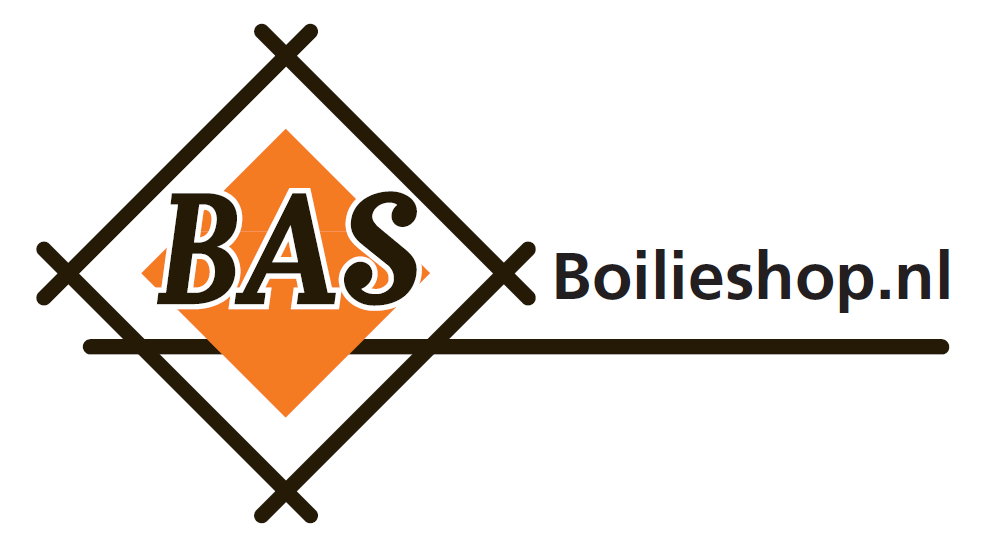 Product:  EicompoundAnalytical characteristics Typical chemical analysis Protein mini 58 % According to European regulation 152/2009 Fat max 20 % Process B according to European regulation 152/2009 Ash max 9 % According to European regulation 152/2009 Moisture max 7 % According to European regulation 152/2009 pH 7.8 Taurine 1.4 % Viscosity at 40 °C < 1 000 cp Brookfiels DVII+Pro RV RV3/60 RMP) Minerals Phosphorus 0.5 % Sodium 0.95 % Sodium chloride 1.92 % Calcium 0.3 % Fluorine 50 mg/kgAmino acid profile (% of product) Aspartic ac 6.00 Tryptophane 0.90 Arginine 3.70 Lysine 4.30 Methionine 2.25 Cysteine 2.00 Threonine 2.85 Phenylalanine 3.10 Tyrosine 2.40 Isoleucine 3.10 Leucine 5.30 Histidine 1.40 Valine 3.75 Alanine 2.75 Serine 4.20 Glutamine 8.50 Proline 3.00 Glycine 2.30